St Albans City & District Response Small Items Fund 2022-23It is important that you read these notes before starting your application.St Albans City and District Council Grants support Voluntary and Community organisations to deliver support and preventative services to the most vulnerable in the district. Applications are considered on how well they meet St Albans City and District Council priorities including those set out in the St Albans City & District Equality, Diversity and Inclusion Strategy .  Note: this strategy has now been approved by Council (July 2022) and an accessible designed version will be made available shortly. In the interim please refer to this document for the purposes of your application. Everything you need to know about applying for Response Small Items Funding can be found in this document or links provided.Amount of FundingResponse Small Items Funding is for year-round applications with grants awarded up to £500. We will consider applications that:Are for items that help your service users access your service. This could cover a wide range of items, such as arts, IT equipment or ramps etc. If you are not sure, please enquire. Can demonstrate that service users have been involved in making the application or if not applicable, that service users’ needs have been fully consideredRequest funding up to £500.00 (please note that St Albans City and District Council may choose to only partially fund)Demonstrate how they contribute to the Equality, Diversity and Inclusion StrategyProvide value for money and tangible impact for the residents of the DistrictDemonstrate an understanding of the needs locally in St Albans City and DistrictFocus for 2022-23.  Applications that can demonstrate how the service or project supports beneficiaries and community groups to cope with the impact of rising cost of living will be prioritised. Who can applyConstituted Voluntary and Community Sector organisations (organisations do not have to be a registered charity)Social Enterprise organisations/ Community Interest Companies (Company Limited by Guarantee model)Organisations applying/in receipt of Community Revenue Funding, Community Project Funding and Response Project Funding can apply.Who cannot applyPrivate Companies and individualsStatutory organisations or groups controlled by public sector organisations such as Local Authorities, Primary Care Trusts and Schools, (this includes Parent Teacher Associations making applications for items that will only benefit a particular school community)Community groups who do not have a constitution, bank account and management committee/ trusteesOrganisations whose purpose is to give out funding to other groups, the grant must be used by the applying organisationOrganisations operating outside of St Albans City and District and who do not serve the needs of those living, working or studying in the district Strategic Partners cannot apply to the small items fund.What activities /projects/ services cannot be funded:Funding cannot replace or duplicate existing fundingContributions towards large general fundraising appeals e.g. £500 towards a £50,000 project. The application should list specific items neededCommercial venturesRetrospective funding (i.e. grants for items that have already been purchased)Services/activities that promote one particular faith or religious belief. However, the fund could support a faith group that is delivering something that is inclusive and open to allApplications that support the furtherance of any one political partyHow to apply for a Response Small Items Funding GrantComplete the Response Small Items Funding application form which can be found on the St Albans City and District website Grants page, along with Criteria and Guidance. https://www.stalbans.gov.uk/grants You must submit a copy of your constitution and most recent accounts with your applicationYou can submit photos or images up to 4MB in size to support your application if you wishSend your completed application form and supporting documentation to vcsgrants@stalbans.gov.uk. The application must be completed in full and submitted with your constitution and recent accounts or the application will be ineligible and will not be considered. Hard copies will only be accepted in very exceptional circumstances with prior agreement.You will be contacted within 4 weeks of submitting your application MonitoringTo ensure that the funding has been spent appropriately organisations will be required                                                                                                                                                                                                                                                                to submit a short report on the difference the grant has made along with copies of receipts and photos.  ContactIf you have any questions about St Albans City and District Council Response Small Items Funding or your organisations eligibility to apply, please contact: vcsgrants@stalbans.gov.ukYou can find out more about St Albans City and District Council grants at https://www.stalbans.gov.uk/grants. 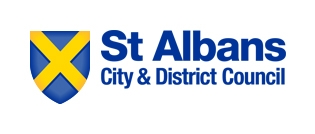 